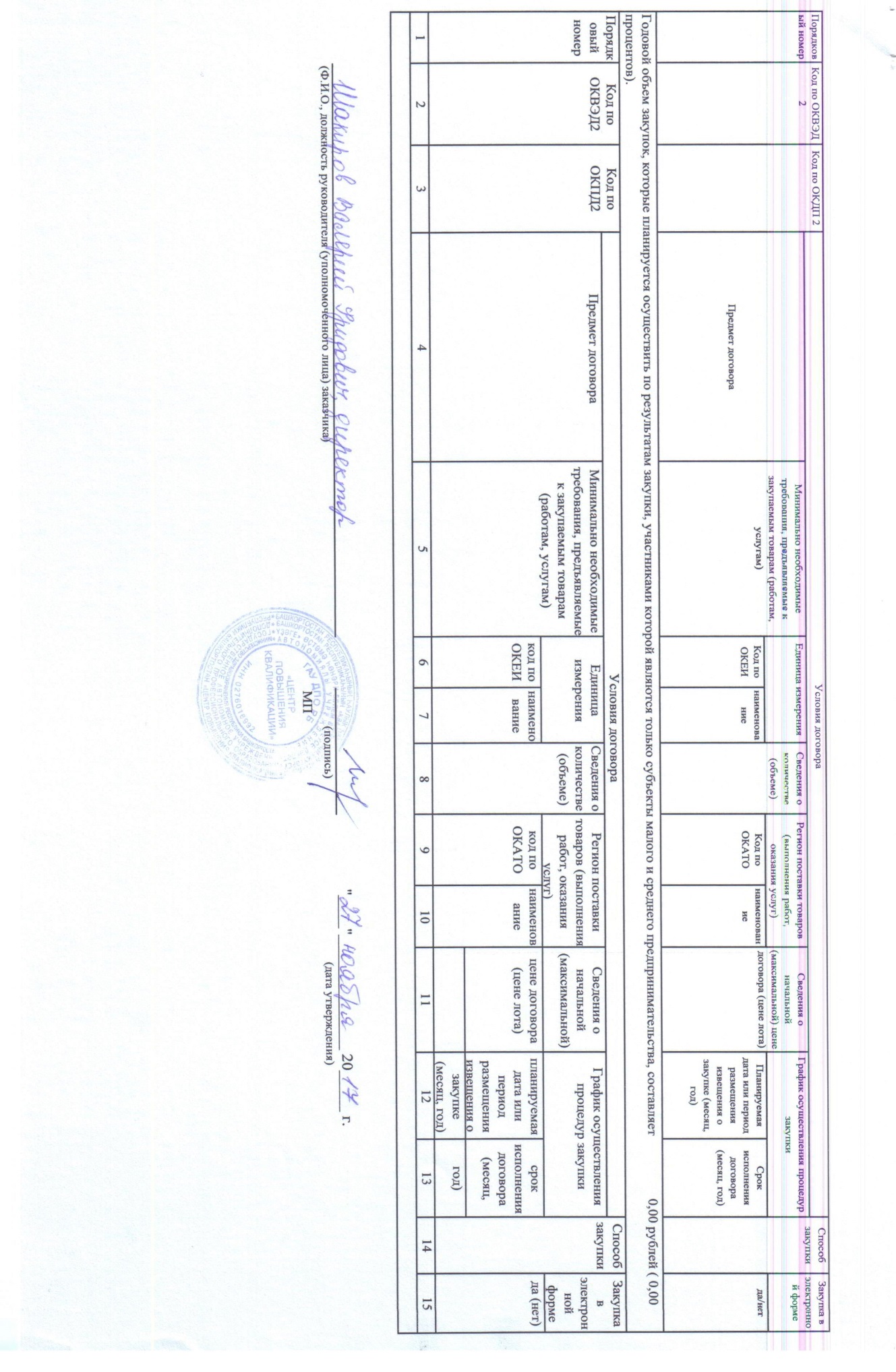 План закупки товаров, работ, услуг на 2017 год (период на 1 год)План закупки товаров, работ, услуг на 2017 год (период на 1 год)План закупки товаров, работ, услуг на 2017 год (период на 1 год)План закупки товаров, работ, услуг на 2017 год (период на 1 год)План закупки товаров, работ, услуг на 2017 год (период на 1 год)План закупки товаров, работ, услуг на 2017 год (период на 1 год)План закупки товаров, работ, услуг на 2017 год (период на 1 год)План закупки товаров, работ, услуг на 2017 год (период на 1 год)План закупки товаров, работ, услуг на 2017 год (период на 1 год)План закупки товаров, работ, услуг на 2017 год (период на 1 год)План закупки товаров, работ, услуг на 2017 год (период на 1 год)План закупки товаров, работ, услуг на 2017 год (период на 1 год)План закупки товаров, работ, услуг на 2017 год (период на 1 год)План закупки товаров, работ, услуг на 2017 год (период на 1 год)План закупки товаров, работ, услуг на 2017 год (период на 1 год)План закупки товаров, работ, услуг на 2017 год (период на 1 год)План закупки товаров, работ, услуг на 2017 год (период на 1 год)План закупки товаров, работ, услуг на 2017 год (период на 1 год)План закупки товаров, работ, услуг на 2017 год (период на 1 год)План закупки товаров, работ, услуг на 2017 год (период на 1 год)План закупки товаров, работ, услуг на 2017 год (период на 1 год)План закупки товаров, работ, услуг на 2017 год (период на 1 год)План закупки товаров, работ, услуг на 2017 год (период на 1 год)План закупки товаров, работ, услуг на 2017 год (период на 1 год)План закупки товаров, работ, услуг на 2017 год (период на 1 год)План закупки товаров, работ, услуг на 2017 год (период на 1 год)План закупки товаров, работ, услуг на 2017 год (период на 1 год)Наименование заказчикаНаименование заказчикаНаименование заказчикаНаименование заказчикаНаименование заказчикаНаименование заказчикагосударственное автономное учреждение дополнительного профессионального образования Республики Башкортостан «Центр повышения квалификации»государственное автономное учреждение дополнительного профессионального образования Республики Башкортостан «Центр повышения квалификации»государственное автономное учреждение дополнительного профессионального образования Республики Башкортостан «Центр повышения квалификации»государственное автономное учреждение дополнительного профессионального образования Республики Башкортостан «Центр повышения квалификации»государственное автономное учреждение дополнительного профессионального образования Республики Башкортостан «Центр повышения квалификации»государственное автономное учреждение дополнительного профессионального образования Республики Башкортостан «Центр повышения квалификации»государственное автономное учреждение дополнительного профессионального образования Республики Башкортостан «Центр повышения квалификации»государственное автономное учреждение дополнительного профессионального образования Республики Башкортостан «Центр повышения квалификации»государственное автономное учреждение дополнительного профессионального образования Республики Башкортостан «Центр повышения квалификации»государственное автономное учреждение дополнительного профессионального образования Республики Башкортостан «Центр повышения квалификации»государственное автономное учреждение дополнительного профессионального образования Республики Башкортостан «Центр повышения квалификации»государственное автономное учреждение дополнительного профессионального образования Республики Башкортостан «Центр повышения квалификации»государственное автономное учреждение дополнительного профессионального образования Республики Башкортостан «Центр повышения квалификации»государственное автономное учреждение дополнительного профессионального образования Республики Башкортостан «Центр повышения квалификации»государственное автономное учреждение дополнительного профессионального образования Республики Башкортостан «Центр повышения квалификации»государственное автономное учреждение дополнительного профессионального образования Республики Башкортостан «Центр повышения квалификации»государственное автономное учреждение дополнительного профессионального образования Республики Башкортостан «Центр повышения квалификации»государственное автономное учреждение дополнительного профессионального образования Республики Башкортостан «Центр повышения квалификации»государственное автономное учреждение дополнительного профессионального образования Республики Башкортостан «Центр повышения квалификации»государственное автономное учреждение дополнительного профессионального образования Республики Башкортостан «Центр повышения квалификации»государственное автономное учреждение дополнительного профессионального образования Республики Башкортостан «Центр повышения квалификации»Адрес местонахождения заказчикаАдрес местонахождения заказчикаАдрес местонахождения заказчикаАдрес местонахождения заказчикаАдрес местонахождения заказчикаАдрес местонахождения заказчикаРеспублика Башкортостан, г. Уфа, проезд Лесной, д. 3, корп. 1Республика Башкортостан, г. Уфа, проезд Лесной, д. 3, корп. 1Республика Башкортостан, г. Уфа, проезд Лесной, д. 3, корп. 1Республика Башкортостан, г. Уфа, проезд Лесной, д. 3, корп. 1Республика Башкортостан, г. Уфа, проезд Лесной, д. 3, корп. 1Республика Башкортостан, г. Уфа, проезд Лесной, д. 3, корп. 1Республика Башкортостан, г. Уфа, проезд Лесной, д. 3, корп. 1Республика Башкортостан, г. Уфа, проезд Лесной, д. 3, корп. 1Республика Башкортостан, г. Уфа, проезд Лесной, д. 3, корп. 1Республика Башкортостан, г. Уфа, проезд Лесной, д. 3, корп. 1Республика Башкортостан, г. Уфа, проезд Лесной, д. 3, корп. 1Республика Башкортостан, г. Уфа, проезд Лесной, д. 3, корп. 1Республика Башкортостан, г. Уфа, проезд Лесной, д. 3, корп. 1Республика Башкортостан, г. Уфа, проезд Лесной, д. 3, корп. 1Республика Башкортостан, г. Уфа, проезд Лесной, д. 3, корп. 1Республика Башкортостан, г. Уфа, проезд Лесной, д. 3, корп. 1Республика Башкортостан, г. Уфа, проезд Лесной, д. 3, корп. 1Республика Башкортостан, г. Уфа, проезд Лесной, д. 3, корп. 1Республика Башкортостан, г. Уфа, проезд Лесной, д. 3, корп. 1Республика Башкортостан, г. Уфа, проезд Лесной, д. 3, корп. 1Республика Башкортостан, г. Уфа, проезд Лесной, д. 3, корп. 1Телефон заказчикаТелефон заказчикаТелефон заказчикаТелефон заказчикаТелефон заказчикаТелефон заказчика(347) 232-65-30(347) 232-65-30(347) 232-65-30(347) 232-65-30(347) 232-65-30(347) 232-65-30(347) 232-65-30(347) 232-65-30(347) 232-65-30(347) 232-65-30(347) 232-65-30(347) 232-65-30(347) 232-65-30(347) 232-65-30(347) 232-65-30(347) 232-65-30(347) 232-65-30(347) 232-65-30(347) 232-65-30(347) 232-65-30(347) 232-65-30Электронная почта заказчикаЭлектронная почта заказчикаЭлектронная почта заказчикаЭлектронная почта заказчикаЭлектронная почта заказчикаЭлектронная почта заказчикаmedupk@medupk.rumedupk@medupk.rumedupk@medupk.rumedupk@medupk.rumedupk@medupk.rumedupk@medupk.rumedupk@medupk.rumedupk@medupk.rumedupk@medupk.rumedupk@medupk.rumedupk@medupk.rumedupk@medupk.rumedupk@medupk.rumedupk@medupk.rumedupk@medupk.rumedupk@medupk.rumedupk@medupk.rumedupk@medupk.rumedupk@medupk.rumedupk@medupk.rumedupk@medupk.ruИННИННИННИННИННИНН027601699202760169920276016992027601699202760169920276016992027601699202760169920276016992027601699202760169920276016992027601699202760169920276016992027601699202760169920276016992027601699202760169920276016992КППКППКППКППКППКПП027601001027601001027601001027601001027601001027601001027601001027601001027601001027601001027601001027601001027601001027601001027601001027601001027601001027601001027601001027601001027601001ОКАТООКАТООКАТООКАТООКАТООКАТО804010000008040100000080401000000804010000008040100000080401000000804010000008040100000080401000000804010000008040100000080401000000804010000008040100000080401000000804010000008040100000080401000000804010000008040100000080401000000Порядковый номерКод по ОКВЭД 2Код по ОКВЭД 2Код по ОКДП 2Код по ОКДП 2Условия договораУсловия договораУсловия договораУсловия договораУсловия договораУсловия договораУсловия договораУсловия договораУсловия договораУсловия договораУсловия договораУсловия договораУсловия договораУсловия договораУсловия договораУсловия договораУсловия договораУсловия договораУсловия договораСпособ закупкиСпособ закупкиЗакупка в электронной формеПорядковый номерКод по ОКВЭД 2Код по ОКВЭД 2Код по ОКДП 2Код по ОКДП 2Предмет договораПредмет договораМинимально необходимые требования, предъявляемые к закупаемым товарам (работам, услугам)Минимально необходимые требования, предъявляемые к закупаемым товарам (работам, услугам)Единица измеренияЕдиница измеренияЕдиница измеренияЕдиница измеренияСведения о количестве (объеме)Сведения о количестве (объеме)Регион поставки товаров (выполнения работ, оказания услуг)Регион поставки товаров (выполнения работ, оказания услуг)Регион поставки товаров (выполнения работ, оказания услуг)Регион поставки товаров (выполнения работ, оказания услуг)Сведения о начальной (максимальной) цене договора (цене лота)Сведения о начальной (максимальной) цене договора (цене лота)График осуществления процедур закупкиГрафик осуществления процедур закупкиГрафик осуществления процедур закупкиСпособ закупкиСпособ закупкиЗакупка в электронной формеПорядковый номерКод по ОКВЭД 2Код по ОКВЭД 2Код по ОКДП 2Код по ОКДП 2Предмет договораПредмет договораМинимально необходимые требования, предъявляемые к закупаемым товарам (работам, услугам)Минимально необходимые требования, предъявляемые к закупаемым товарам (работам, услугам)Код по ОКЕИКод по ОКЕИнаименованиенаименованиеСведения о количестве (объеме)Сведения о количестве (объеме)Код по ОКАТОКод по ОКАТОнаименованиенаименованиеСведения о начальной (максимальной) цене договора (цене лота)Сведения о начальной (максимальной) цене договора (цене лота)Планируемая дата или период размещения извещения о закупке (месяц, год)Срок исполнения договора (месяц, год)Срок исполнения договора (месяц, год)Способ закупкиСпособ закупкида/нет12233445566778899101011111213131414151 .18.1218.1218.1218.12Услуги по изготовлению печатной продукцииУслуги по изготовлению печатной продукцииВ соответствии с техническим заданиемВ соответствии с техническим заданием796796шт.шт.2506725067804013840804013840г. Уфаг. Уфа2 134 000,002 134 000,00январь, 2017февраль-октябрь, 2017февраль-октябрь, 2017ККда2 .52.21.2452.21.2452.21.2452.21.24Оказание услуг по предоставлению стояночных мест для автотранспортаОказание услуг по предоставлению стояночных мест для автотранспортаВ соответствии с техническим заданиемВ соответствии с техническим заданием698698местмест33804013840804013840г. Уфаг. Уфа214 500,00214 500,00январь, 2017февраль-декабрь, 2017февраль-декабрь, 2017ККнет3 .81.281.281.281.2Оказание услуги на принципах аутсорсинга по обслуживанию зданийОказание услуги на принципах аутсорсинга по обслуживанию зданийВ соответствии с техническим заданиемВ соответствии с техническим заданием113113м3м32588825888804013840804013840г. Уфаг. Уфа1 800 000,001 800 000,00январь, 2017февраль-декабрь, 2017февраль-декабрь, 2017ККнет4 .45.20.345.20.350.20.3150.20.31Оказание услуг по чистке и мойке автотранспортаОказание услуг по чистке и мойке автотранспортаВ соответствии с техническим заданиемВ соответствии с техническим заданием642642ед.ед.44804013840804013840г. Уфаг. Уфа79 400,0079 400,00январь, 2017февраль-декабрь, 2017февраль-декабрь, 2017ККнет5 .95.1195.1195.1195.11Оказание услуг по техническому обслуживанию и ремонту оргтехники, восстановление картриджейОказание услуг по техническому обслуживанию и ремонту оргтехники, восстановление картриджейВ соответствии с техническим заданиемВ соответствии с техническим заданием------804013840804013840г. Уфаг. Уфа98 000,0098 000,00февраль, 2017февраль-декабрь 2017февраль-декабрь 2017ККда6 .47.4147.4126.20.26.20.Приобретение периферийных устройств и расходных материалов для ЭВМ и оргтехникиПриобретение периферийных устройств и расходных материалов для ЭВМ и оргтехникиВ соответствии с техническим заданиемВ соответствии с техническим заданием796796шт.шт.--804013840804013840г. Уфаг. Уфа57 000,0057 000,00февраль, 2017февраль-апрель 2017февраль-апрель 2017ККда7 .65.12.465.12.465.12.1165.12.11Оказание услуг по страхованию от несчастного случая сотрудников ЦентраОказание услуг по страхованию от несчастного случая сотрудников ЦентраВ соответствии с техническим заданиемВ соответствии с техническим заданием792792чел.чел.128128804013840804013840г. Уфаг. Уфа100 000,00100 000,00январь, 2017февраль-декабрь 2017февраль-декабрь 2017ККда8 .65.12.465.12.465.12.1165.12.11Оказание услуг по страхованию от несчастного случая сотрудников ЦентраОказание услуг по страхованию от несчастного случая сотрудников ЦентраВ соответствии с техническим заданиемВ соответствии с техническим заданием792792чел.чел.126126804013840804013840г. Уфаг. Уфа77 000,0077 000,00февраль, 2017март 2017 март 2018март 2017 март 2018ККда9 .47.7847.7847.78.47.78.Поставка и установка учебно-наглядного пособияПоставка и установка учебно-наглядного пособияВ соответствии с техническим заданиемВ соответствии с техническим заданием796796шт.шт.22804013840804013840г. Уфаг. Уфа210 000,00210 000,00февраль, 2017март-август, 2017март-август, 2017ККда10 .47.74.147.74.135.50.335.50.3Приобретение медицинской мебели и оборудования для симуляционного центраПриобретение медицинской мебели и оборудования для симуляционного центраВ соответствии с техническим заданиемВ соответствии с техническим заданием796796шт.шт.2020804013840804013840г. Уфаг. Уфа127 000,00127 000,00февраль, 2017февраль-июль, 2017февраль-июль, 2017ККда11 .47.19.247.19.21717Поставка бумагиПоставка бумагиВ соответствии с техническим заданиемВ соответствии с техническим заданием778778упак.упак.10001000804013840804013840г. Уфаг. Уфа200 000,00200 000,00февраль, 2017март-апрель, 2017март-апрель, 2017ККда12 .46.76.646.76.632.99.59.00032.99.59.000Приобретение строительных материалов и комплектующихПриобретение строительных материалов и комплектующихВ соответствии с техническим заданиемВ соответствии с техническим заданием -  -  -  -  -  - 804013840804013840г. Уфаг. Уфа82 000,0082 000,00февраль, 2017февраль-апрель, 2017февраль-апрель, 2017ККда13 .86.2186.2186.2186.21Проведение медицинского осмотра сотрудниковПроведение медицинского осмотра сотрудниковВ соответствии с техническим заданиемВ соответствии с техническим заданием792792чел.чел.114114804013840804013840г. Уфаг. Уфа210 000,00210 000,00февраль, 2017март-апрель, 2017март-апрель, 2017ККда14 .63.9963.9963.9963.99Предоставление услуг доступа  к электронной библиотечной системе для медицинского образованияПредоставление услуг доступа  к электронной библиотечной системе для медицинского образованияВ соответствии с техническим заданиемВ соответствии с техническим заданием796796шт.шт.11804013840804013840г. Уфаг. Уфа70 000,0070 000,00февраль, 2017март-декабрь, 2017март-декабрь, 2017ККда15 .97979797Отопление и содержание здания общежитияОтопление и содержание здания общежитияВыполнение работ по надлежащему содержанию и ремонту имущества, обеспечение предоставления коммунальных услуг в помещенияхВыполнение работ по надлежащему содержанию и ремонту имущества, обеспечение предоставления коммунальных услуг в помещениях055055м²м²1853,11853,1804013840804013840г. Уфаг. Уфа949 410,60949 410,60февраль, 2017январь-декабрь, 2017январь-декабрь, 2017ЕПЕПнет16 .22.29.222.29.222.29.2922.29.29Приобретение изделий  из профиля ПВХПриобретение изделий  из профиля ПВХВ соответствии с техническим заданиемВ соответствии с техническим заданием - - - - - -804013840804013840г. Уфаг. Уфа64 000,0064 000,00февраль, 2017март-август, 2017март-август, 2017ККда17 .35.30.135.30.135.30.135.30.1Отпуск тепловой энергии и теплоносителяОтпуск тепловой энергии и теплоносителяОтопление должно быть бесперебойным и круглосуточным в течении отопительного периода, бесперебойное горячее водоснабжениеОтопление должно быть бесперебойным и круглосуточным в течении отопительного периода, бесперебойное горячее водоснабжение - - - - - -804013840804013840г. Уфаг. Уфа1 200 000,001 200 000,00февраль, 2017январь-декабрь, 2017январь-декабрь, 2017ЕПЕПнет18 .47.4147.4126.2026.20Приобретение ЭВМ и периферийного оборудования Приобретение ЭВМ и периферийного оборудования В соответствии с техническим заданиемВ соответствии с техническим заданием796796шт.шт.3333804013840804013840г. Уфаг. Уфа188 000,00188 000,00февраль, 2017март-май 2017март-май 2017ККда19 .41.1041.1041.1041.10Выполнение работ по разработке проектно-сметной документации на систему дымоудаления подвальных помещений зданий центраВыполнение работ по разработке проектно-сметной документации на систему дымоудаления подвальных помещений зданий центраВ соответствии с техническим заданиемВ соответствии с техническим заданием -  -  -  -  -  - 804013840804013840г. Уфаг. Уфа49 810,0049 810,00апрель, 2017апрель-май, 2017апрель-май, 2017ККда20 .41.1041.1041.1041.10Выполнение работ по разработке проектно-сметной документации на монтаж аварийного освещения в подвальных помещениях здания центраВыполнение работ по разработке проектно-сметной документации на монтаж аварийного освещения в подвальных помещениях здания центраВ соответствии с техническим заданиемВ соответствии с техническим заданием -  -  -  -  -  - 804013840804013840г. Уфаг. Уфа44 800,0044 800,00апрель, 2017апрель-май, 2017апрель-май, 2017ККда21 .41.1041.1041.1041.10Выполнение работ по разработке проектно-сметной документации на монтаж автоматической системы порошкового пожаротушения в подвальных помещениях центра.Выполнение работ по разработке проектно-сметной документации на монтаж автоматической системы порошкового пожаротушения в подвальных помещениях центра.В соответствии с техническим заданиемВ соответствии с техническим заданием -  -  -  -  -  - 804013840804013840г. Уфаг. Уфа49 900,0049 900,00апрель, 2017апрель-май,2017апрель-май,2017ККда22 .47.547.527.527.5Приобретение бытовой техникиПриобретение бытовой техникиВ соответствии с техническим заданиемВ соответствии с техническим заданием796796шт.шт.33804013840804013840г. Уфаг. Уфа153 000,00153 000,00апрель, 2017май-сентябрь, 2017май-сентябрь, 2017ККда23 .47.747.747.747.7Поставка наружной вывескиПоставка наружной вывескиВ соответствии с техническим заданиемВ соответствии с техническим заданием797797шт.шт.11804013840804013840г. Уфаг. Уфа60 000,0060 000,00апрель, 2017май-июль,2017май-июль,2017ККда24 .58.13.158.13.158.1458.14Подписка на периодические печатные  изданияПодписка на периодические печатные  изданияВ соответствии с техническим заданиемВ соответствии с техническим заданием796796шт.шт.1010804013840804013840г. Уфаг. Уфа79 500,0079 500,00июнь, 2017июль-декабрь 2017июль-декабрь 2017ККда25 .58.13.158.13.158.1458.14Подписка на периодические печатные  изданияПодписка на периодические печатные  изданияВ соответствии с техническим заданиемВ соответствии с техническим заданием796796шт.шт.3838804013840804013840г. Уфаг. Уфа150 000,00150 000,00август, 2017сентябрь-декабрь 2017сентябрь-декабрь 2017ККда26 .47.7847.7847.78.47.78.Приобретение учебно-наглядного пособияПриобретение учебно-наглядного пособияВ соответствии с техническим заданиемВ соответствии с техническим заданием796796шт.шт.107107804013840804013840г. Уфаг. Уфа1 530 000,001 530 000,00август, 2017сентябрь-декабрь 2017сентябрь-декабрь 2017ККнет27 .47.7847.7847.78.47.78.Приобретение учебно-наглядного пособияПриобретение учебно-наглядного пособияВ соответствии с техническим заданиемВ соответствии с техническим заданием796796шт.шт.2121804013840804013840г. Уфаг. Уфа1 480 000,001 480 000,00август, 2017сентябрь-декабрь, 2017сентябрь-декабрь, 2017ККнет28 .47.7847.7847.7847.78Приобретение учебно-наглядного пособия и оборудованияПриобретение учебно-наглядного пособия и оборудованияВ соответствии с техническим заданиемВ соответствии с техническим заданием796796шт.шт.44804013840804013840г. Уфаг. Уфа480 000,00480 000,00сентябрь, 2017сентябрь-декабрь, 2017сентябрь-декабрь, 2017ККда29 .47.7847.7847.7847.78Приобретение мебели Приобретение мебели В соответствии с техническим заданиемВ соответствии с техническим заданием796796шт.шт.168168804013840804013840г. Уфаг. Уфа340 000,00340 000,00сентябрь, 2017сентябрь-декабрь, 2017сентябрь-декабрь, 2017ККда30 .46.49.3146.49.3146.49.21.46.49.21.Приобретение учебной литературы для библиотечного фондаПриобретение учебной литературы для библиотечного фондаВ соответствии с техническим заданиемВ соответствии с техническим заданием796796шт.шт.256256804013840804013840г. Уфаг. Уфа220 000,00220 000,00сентябрь, 2017октябрь-ноябрь 2017октябрь-ноябрь 2017ККда31 .47.4147.4126.2026.20Приобретение ЭВМ и периферийного оборудования Приобретение ЭВМ и периферийного оборудования В соответствии с техническим заданиемВ соответствии с техническим заданием796796шт.шт.3333804013840804013840г. Уфаг. Уфа670 000,00670 000,00сентябрь, 2017сентябрь-ноябрь, 2017сентябрь-ноябрь, 2017ККда32 .58.13.158.13.158.1458.14Подписка на периодические печатные  изданияПодписка на периодические печатные  изданияВ соответствии с техническим заданиемВ соответствии с техническим заданием796796шт.шт.8787804013840804013840г. Уфаг. Уфа90 000,0090 000,00сентябрь, 2017октябрь-декабрь 2017октябрь-декабрь 2017ККда33 .33.1933.1943.22.1243.22.12Текущий ремонт системы отопления зданияТекущий ремонт системы отопления зданияВ соответствии с техническим заданиемВ соответствии с техническим заданием -  -  - - -  - 804013840804013840г. Уфаг. Уфа276 146,00276 146,00сентябрь, 2017октябрь-декабрь, 2017октябрь-декабрь, 2017ККда34 .45.1145.1129.10.200229.10.2002Приобретение автомобиляПриобретение автомобиляВ соответствии с техническим заданиемВ соответствии с техническим заданием796796шт.шт.11804013840804013840г. Уфаг. Уфа800 000,00800 000,00октябрь,   2017ноябрь-декабрь 2017ноябрь-декабрь 2017ККда35 .26.60.926.60.926.60.13.13026.60.13.130Приобретение оборудования с комплектующимиПриобретение оборудования с комплектующимиВ соответствии с техническим заданиемВ соответствии с техническим заданием796796шт.шт.11804013840804013840г.Уфаг.Уфа250 000,00250 000,00октябрь,2017ноябрь-декабрь 2017ноябрь-декабрь 2017ККнет36 .43.9943.9943.99.943.99.9Текущий ремонт помещений по адресу: г.Уфа, ул.Жукова,д.2 копр.1Текущий ремонт помещений по адресу: г.Уфа, ул.Жукова,д.2 копр.1В соответствии с техническим заданиемВ соответствии с техническим заданием - - - - - -804013840804013840г.Уфаг.Уфа383 284,00383 284,00октябрь,2017ноябрь-декабрь 2017ноябрь-декабрь 2017ККда37 .47.7847.7847.7847.78Приобретение карнизов потолочных для штор по адресу: г.Уфа, ул.М.Жукова,д.2 корп.1Приобретение карнизов потолочных для штор по адресу: г.Уфа, ул.М.Жукова,д.2 корп.1В соответствии с техническим заданиемВ соответствии с техническим заданием796796шт.шт.123123804013840804013840г.Уфаг.Уфа105 000,00105 000,00октябрь,2017ноябрь-декабрь 2017ноябрь-декабрь 2017ККнет38 .47.7847.7847.7847.78Приобретение учебно-наглядного пособия и оборудованияПриобретение учебно-наглядного пособия и оборудованияВ соответствии с техническим заданиемВ соответствии с техническим заданием796796шт.шт.1010804013840804013840г. Уфаг. Уфа500 000,00500 000,00октябрь, 2017ноябрь-декабрь, 2017ноябрь-декабрь, 2017ККнет39 .47.7847.7847.7847.78Приобретение штор и тюлей для окон по адресу: г.Уфа, ул.М.Жукова,д.2, корп.1Приобретение штор и тюлей для окон по адресу: г.Уфа, ул.М.Жукова,д.2, корп.1В соответствии с техническим заданиемВ соответствии с техническим заданием796796шт.шт.123123804013840804013840г. Уфаг. Уфа200 000,00200 000,00октябрь, 2017ноябрь-декабрь, 2017ноябрь-декабрь, 2017ККнет40 .71.171.172.19.19.000 72.19.19.000 Выполнение работ по разработке и согласованию предельно-допустимых выбросов и проекта норматива образования отходов и лимитов на их размещениеВыполнение работ по разработке и согласованию предельно-допустимых выбросов и проекта норматива образования отходов и лимитов на их размещениеВ соответствии с техническим заданиемВ соответствии с техническим заданием - - - - - -804013840804013840г. Уфаг. Уфа99 000,0099 000,00октябрь, 2017ноябрь 2017- апрель 2018ноябрь 2017- апрель 2018ККда41 .46.46.146.46.146.46.1146.46.11Приобретение медикаментов Приобретение медикаментов В соответствии с техническим заданиемВ соответствии с техническим заданием796796шт.шт.247247804013840804013840г. Уфаг. Уфа130 000,00130 000,00октябрь, 2017ноябрь-декабрь, 2017ноябрь-декабрь, 2017ККда42 .46.46.146.46.146.46.1146.46.11Приобретение медикаментов Приобретение медикаментов В соответствии с техническим заданиемВ соответствии с техническим заданием796796шт.шт.246246804013840804013840г. Уфаг. Уфа130 000,00130 000,00октябрь,2017ноябрь-декабрь, 2017ноябрь-декабрь, 2017ККда43 .47.59.147.59.132.50.3032.50.30Приобретение мебели для симуляционного центраПриобретение мебели для симуляционного центраВ соответствии с техническим заданиемВ соответствии с техническим заданием796796шт.шт.77804013840804013840г. Уфаг. Уфа130 000,00130 000,00октябрь, 2017ноябрь-декабрь, 2017ноябрь-декабрь, 2017ККда44 .84.25.184.25.184.25.11.12084.25.11.120Проведение работ по огнезащитному покрытию воздуховодов системы вентиляции Проведение работ по огнезащитному покрытию воздуховодов системы вентиляции В соответствии с техническим заданиемВ соответствии с техническим заданием055055м2м2283283804013840804013840г. Уфаг. Уфа308 785,00308 785,00ноябрь, 2017ноябрь-декабрь 2017ноябрь-декабрь 2017ККда45 .47.59.147.59.131.0231.02Приобретение кухонной мебели с установкой  по адресу: г. Уфа, ул.М.Жукова,д.2 корп.1Приобретение кухонной мебели с установкой  по адресу: г. Уфа, ул.М.Жукова,д.2 корп.1В соответствии с техническим заданиемВ соответствии с техническим заданием796796шт.шт.217217804013840804013840г. Уфаг. Уфа550 000,00550 000,00ноябрь, 2017ноябрь-февраль, 2018ноябрь-февраль, 2018ККда46 .46.46.146.46.146.46.1146.46.11Приобретение медикаментов Приобретение медикаментов В соответствии с техническим заданиемВ соответствии с техническим заданием796796шт.шт.3131804013840804013840г. Уфаг. Уфа143 500,00143 500,00ноябрь, 2017ноябрь-декабрь, 2017ноябрь-декабрь, 2017ККда47 .47.41.247.41.270.40.1970.40.19Приобретение лицензионных программных продуктовПриобретение лицензионных программных продуктовВ соответствии с техническим заданиемВ соответствии с техническим заданием796796шт.шт.77804013840804013840г. Уфаг. Уфа162 000,00162 000,00ноябрь, 2017ноябрь-декабрь, 2017ноябрь-декабрь, 2017ККда48 .47.19.247.19.217.1217.12Поставка бумагиПоставка бумагиВ соответствии с техническим заданиемВ соответствии с техническим заданием796796шт.шт.13001300804013840804013840г. Уфаг. Уфа265 900,00265 900,00ноябрь, 2017ноябрь-декабрь, 2017ноябрь-декабрь, 2017ККда49 .91.0191.0191.0191.01Оказание услуг по электронной подписке научной медицинской библиотекой на 2018 годОказание услуг по электронной подписке научной медицинской библиотекой на 2018 годВ соответствии с техническим заданиемВ соответствии с техническим заданием -  -  -  -  -  - 804013840804013840г. Уфаг. Уфа95 000,0095 000,00ноябрь, 2017ноябрь-декабрь, 2018ноябрь-декабрь, 2018ККда50 .47.59.147.59.147.59.147.59.1Приобретение с  демонтажом и установкой шкафов модульных и полок из ЛДСППриобретение с  демонтажом и установкой шкафов модульных и полок из ЛДСПВ соответствии с техническим заданиемВ соответствии с техническим заданием796796шт.шт.3030804013840804013840г. Уфаг. Уфа95 000,0095 000,00ноябрь, 2017ноябрь-декабрь, 2017ноябрь-декабрь, 2017ККда51 .47.4147.4126.2026.20Приобретение оборудования, в т.ч для симуляционного центраПриобретение оборудования, в т.ч для симуляционного центраВ соответствии с техническим заданиемВ соответствии с техническим заданием796796шт.шт.154154804013840804013840г. Уфаг. Уфа1 200 000,001 200 000,00ноябрь, 2017декабрь 2017-февраль, 2018декабрь 2017-февраль, 2018ККда52 .47.7847.7847.7847.78Приобретение учебно-наглядного пособия и оборудованияПриобретение учебно-наглядного пособия и оборудованияВ соответствии с техническим заданиемВ соответствии с техническим заданием796796шт.шт.1414804013840804013840г. Уфаг. Уфа2 500 000,002 500 000,00ноябрь, 2017ноябрь 2017 - апрель 2018ноябрь 2017 - апрель 2018ККда53.71717171Разработка проектно-сметной документации на капитальный ремонт фасадов зданияРазработка проектно-сметной документации на капитальный ремонт фасадов зданияВ соответствии с техническим заданиемВ соответствии с техническим заданием - - -  -  - -804013840804013840г. Уфаг. Уфа100 000,00100 000,00ноябрь, 2017Декабрь 2017- апрель 2018Декабрь 2017- апрель 2018ККда54.47.747.732.532.5Приобретение медицинской  изделийПриобретение медицинской  изделийВ соответствии с техническим заданиемВ соответствии с техническим заданием796796шт.шт.6363804013840804013840г. Уфаг. Уфа125 000,00125 000,00ноябрь, 2017декабрь, 2017декабрь, 2017ККда